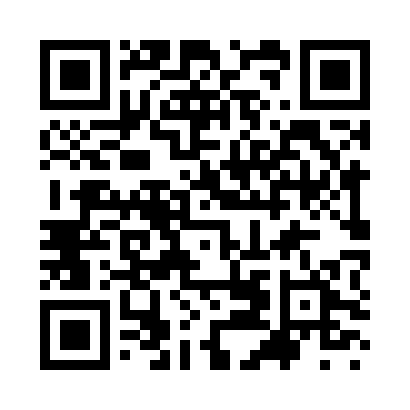 Ramadan times for Tehran, IranMon 11 Mar 2024 - Wed 10 Apr 2024High Latitude Method: NonePrayer Calculation Method: Muslim World LeagueAsar Calculation Method: ShafiPrayer times provided by https://www.salahtimes.comDateDayFajrSuhurSunriseDhuhrAsrIftarMaghribIsha11Mon4:564:566:2012:143:356:096:097:2812Tue4:544:546:1912:143:366:096:097:2913Wed4:534:536:1812:143:366:106:107:3014Thu4:514:516:1612:133:376:116:117:3115Fri4:504:506:1512:133:376:126:127:3216Sat4:484:486:1312:133:376:136:137:3317Sun4:474:476:1212:133:386:146:147:3418Mon4:454:456:1012:123:386:156:157:3519Tue4:444:446:0912:123:386:156:157:3620Wed4:424:426:0812:123:396:166:167:3721Thu4:414:416:0612:113:396:176:177:3722Fri4:394:396:0512:113:396:186:187:3823Sat4:384:386:0312:113:406:196:197:3924Sun4:364:366:0212:103:406:206:207:4025Mon4:354:356:0012:103:406:206:207:4126Tue4:334:335:5912:103:416:216:217:4227Wed4:324:325:5812:103:416:226:227:4328Thu4:304:305:5612:093:416:236:237:4429Fri4:284:285:5512:093:416:246:247:4530Sat4:274:275:5312:093:426:256:257:4631Sun4:254:255:5212:083:426:256:257:471Mon4:244:245:5012:083:426:266:267:482Tue4:224:225:4912:083:426:276:277:493Wed4:204:205:4812:073:426:286:287:504Thu4:194:195:4612:073:436:296:297:515Fri4:174:175:4512:073:436:296:297:526Sat4:164:165:4312:073:436:306:307:537Sun4:144:145:4212:063:436:316:317:548Mon4:124:125:4112:063:436:326:327:559Tue4:114:115:3912:063:436:336:337:5610Wed4:094:095:3812:053:446:346:347:57